Муниципальное автономное общеобразовательное учреждение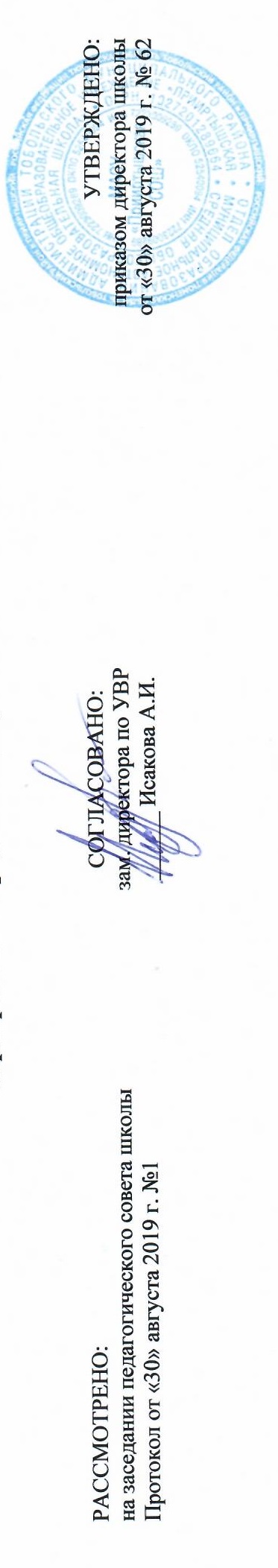  «Прииртышская средняя общеобразовательная школа»РАБОЧАЯ ПРОГРАММА по музыкедля 2 классана 2019-2020 учебный годПланирование составлено в соответствии 	ФГОС НОО	Составитель программы: учитель начальных классоввысшей квалификационной категории Вахитова Маркиза НиматулловнаП. Прииртышский2019 годПланируемые результаты освоения учебного предмета «Музыка»Ученик научится:• понимать жанры музыки (песня, танец, марш);• ориентироваться в музыкальных жанрах (опера, балет, симфония и т.д.);• понимать особенности звучания знакомых музыкальных инструментов.Ученик получит возможность научиться:• выявлять жанровое начало музыки;• оценивать эмоциональный характер музыки и определять ее образное содержание;• понимать основные дирижерские жесты: внимание, дыхание, начало, окончание, плавное звуковедение;• участвовать в коллективной исполнительской деятельности (пении, пластическом интонировании, импровизации, игре на простейших шумовых инструментах);• использовать приобретенные знания и умения в практической деятельности и повседневной жизни;• реализовывать творческий потенциал, собственные творческие замыслы в различных видах музыкальной деятельности (в пении и интерпретации музыки, игре на детских и других музыкальных инструментах, музыкально-пластическом движении и импровизации);• организовывать культурный досуг, самостоятельную музыкально-творческую деятельность; музицировать;• использовать систему графических знаков для ориентации в нотном письме при пении простейших мелодий;• владеть певческим голосом как инструментом духовного самовыражения и участвовать в коллективной творческой деятельности при воплощении заинтересовавших его музыкальных образов;• адекватно оценивать явления музыкальной культуры и проявлять инициативу в выборе образцов профессионального и музыкально-поэтического творчества народов мира.Содержание учебного предмета «Музыка»Россия – Родина моя (3ч)Интонационно-образная природа музыкального искусства.  Средства музыкальной выразительности (мелодия). Различные виды музыки – инструментальная. Песенность. Сочинения отечественных композиторов о Родине.  Элементы нотной грамоты.  Формы построения музыки (освоение куплетной формы: запев, припев). Региональные музыкально-поэтические традиции.День, полный событий (6ч)Тембровая окраска наиболее популярных музыкальных инструментов. Музыкальные инструменты (фортепиано). Элементы нотной грамоты. Знакомство с творчеством отечественных композиторов.  Выразительность и изобразительность в музыке. Песенность, танцевальность, маршевость. Песня, танец и марш как три основные области музыкального искусства, неразрывно связанные с жизнью человека. Основные средства музыкальной выразительности (ритм, пульс). Выразительность и изобразительность в музыке. Интонации музыкальные и речевые. Их сходство и различие.О России петь – что стремиться в храм (7ч)Композитор как создатель музыки. Духовная музыка в творчестве композиторов. Музыка религиозной традиции. Музыкальный фольклор народов России. Особенности звучания оркестра народных инструментов. Оркестр народных инструментов. Региональные музыкально-поэтические традиции. Народные музыкальные традиции Отечества. Обобщенное представление исторического прошлого в музыкальных образах. Духовная музыка в творчестве композиторов Многообразие этнокультурных, исторически сложившихся традиций. Народные музыкальные традиции Отечества.Гори, гори ясно, чтобы не погасло! (4ч)Народные музыкальные традиции Отечества. Наблюдение народного творчества. Музыкальный и поэтический фольклор России: песни, танцы, хороводы, игры-драматизации. Музыка в народных обрядах и обычаях. Народные музыкальные традиции родного края.В музыкальном театре (5ч)Песенность, танцевальность, маршевость как основа становления более сложных жанров – оперы. Интонации музыкальные и речевые. Обобщенное представление об основных образно-эмоциональных сферах музыки и о многообразии музыкальных жанров. Опера, балет. Симфонический оркестр. Различные виды музыки: вокальная, инструментальная; сольная, хоровая, оркестровая. Формы построения музыки.В концертном зале (3ч)Музыкальные портреты и образы в симфонической и фортепианной музыке. Постижение общих закономерностей музыки: развитие музыки – движение музыки.Чтоб музыкантом быть, так надобно уменье (6ч)Интонация – источник элементов музыкальной речи. Музыкальная речь как способ общения между людьми, ее эмоциональное воздействие на слушателей. Своеобразие (стиль) музыкальной речи композиторов.Тематическое планирование№п/пРазделы, темыКоличество часов1Россия – Родина моя. 2 чКак появляется музыка .МелодияЗдравствуй, Родина моя!2День, полный событий.6 чМузыкальные инструменты (фортепиано)Природа и музыка.  Прогулка.Танцы, танцы, танцыЭти разные марши.Расскажи сказку. Колыбельные. МамаОбобщающий урок  четверти.3О России петь – что стремиться в храм.7 чВеликий колокольный звон. Звучащие картиныСвятые земли русской. Князь Александр Невский. Сергий Радонежский.Утренняя молитваС Рождеством Христовым!Музыка на Новогоднем празднике. 2 ч.Обобщение темы « О России петь - что стремиться в храмВеликий колокольный звон. Звучащие картины4Гори, гори ясно, чтобы не погасло!4 чРусские народные инструменты. Плясовые наигрыши. Разыграй песню. Проводы зимы. Встреча весны.Музыка в народном стиле. Сочини песенку.5В музыкальном театре.5 чДетский музыкальный театр.   Опера.Детский музыкальный театр.Балет.Театр оперы и балета. Волшебная палочка дирижера.Опера «Руслан и Людмила». Сцены из оперы.Финал. Опера «Руслан и Людмила». Сцены из оперы.Финал.6В концертном зале.3 чСимфоническая сказка. С. Прокофьев «Петя и волк».Картинки с выставки. Музыкальное впечатление.«Звучит нестареющий Моцарт».7Чтоб музыкантом быть, так надобно уменье.6 чВолшебный цветик - семицветик. Музыкальные инструменты (орган). И все это – Бах.Все в движении. Попутная песня. Музыка учит людей понимать друг другаДва лада. Звучащие картины.Мир композитора.Могут ли иссякнуть мелодии? Обобщающий урок. Могут ли иссякнуть мелодии? Обобщающий урок1 четверть82 четверть83 четверть104 четверть8Итого:34